			 Les amis de Kizou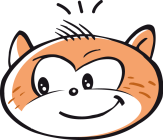 	Clermont-Ferrand, le 30 juin 2023.Tarifs pour une inscription sur toute l’année (35 Mercredis) – Ce tarif comprend l’adhésionModalité de règlement : A l’aide d’un chèque libellé à l’ordre de Les Amis De Kizou, joint à l’inscription pour le mois à venir Ou par chèque CESU ou par virement bancaire compte Les Amis de Kizou (RICE ci-joint). AbsencesEn cas de maladie, l’inscription du jour sera remboursée ou reportée ultérieurement sur présentation d’un certificat médical.En cas de désistement, l’inscription du jour sera reportée ultérieurement dans la mesure où le directeur aura été prévenu le vendredi précédent avant 17 h 00.En cas de non-respect de ces règles, l’inscription restera facturée et ne pourra ni n’être réutilisée ni être remboursée.TARIFS ET ADHESIONLes Amis de KizouQuotient familial CAFTarif adhésionTarif journée+ repasTarif demi-journéeTarif demi-journée+ repasTranche A(Jusqu’à 900 €)15,00 €20.00 €11.00 €17.00 €Tranche B(De 901 € à 1400 €)20,00 €24.00 €13.00 €19.00 €Tranche C(> ou = à 1401 €)25,00 €29.00 €15,50 €21.00 €Quotient familial CAFTarif journée+ repasTarif demi-journéeTarif demi-journée+ repasTranche A(jusqu’à 900 €)560,00 €308,00 €476,00 €Tranche B(de 901 € à 1400 €)672,00 €364,00 €532,00 €Tranche C(> ou = à 1401 €)812,00 €434,00 €588,00 €